CHRIST THE KING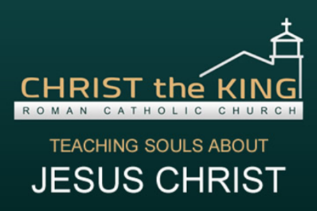 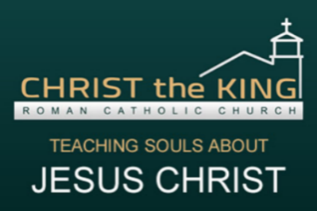 Religious Education Class Schedule2 0 2 0  -  2 0 2 1	Classes will take place via Google Meets, link to the meeting will be posted in Google Classroom. Classes will begin at 6pm. Contact Suzie Salazar if you have any questions! 661-800-1323youthministry@christtheking.wsVisit us on the web at www.christthekingyouth.weebly.com All Classes are Tuesdays/Wednesdays/Thursdays: 6:00—6:30pm until further noticeAll Classes are Tuesdays/Wednesdays/Thursdays: 6:00—6:30pm until further noticeAll Classes are Tuesdays/Wednesdays/Thursdays: 6:00—6:30pm until further notice  At least 1 parent is to remain with their child during class time in 1st and 2nd years.                                                                     At least 1 parent is to remain with their child during class time in 1st and 2nd years.                                                                     At least 1 parent is to remain with their child during class time in 1st and 2nd years.                                                                   January 2021January 2021January 2021TUES 1/5CLASS- 1st Communion -group AWED  1/6CLASS- 1st ReconciliationTHUR 1/7CLASS- 1st Communion -group BTUES 1/12CLASS- 1st Communion -group AWED  1/13CLASS- 1st ReconciliationTHUR 1/14CLASS- 1st Communion -group BTUES 1/19CLASS- 1st Communion -group AWED  1/20CLASS- 1st ReconciliationTHUR 1/21CLASS- 1st Communion -group BTUES 1/26CLASS- 1st Communion -group AWED 1/27CLASS- 1st ReconciliationTHUR 1/28CLASS- 1st Communion -group B February 2021 February 2021 February 2021TUES   2/2CLASS- 1st Communion -group A WED   2/3CLASS- 1st Reconciliation THUR  2/4CLASS- 1st Communion- group BTUES   2/9CLASS- 1st Communion- group A WED  2/10CLASS- 1st ReconciliationTHUR 2/11CLASS- 1st Communion- group B2/15-2/19NO CLASSES- ASH WEDNESDAY WEEKTUES  2/23CLASS- 1st Communion -group AWED   2/24CLASS- 1st ReconciliationTHUR 2/25CLASS- 1st Communion- group BMarch 2021		March 2021		March 2021		TUES  3/2CLASS- 1st Communion -group AWED   3/3CLASS- 1st ReconciliationTHUR  3/4CLASS- 1st Communion- group BTUES  3/9CLASS- 1st Communion -group AWED   3/10CLASS- 1st ReconciliationTHUR 3/11CLASS- 1st Communion- group B WED 3/17CLASS- 1st Reconciliation ***Confessions for 1st Communion class 6:00PMSAT   3/20FIRST COMMUNION MASS- 4PMSUN  3/21FIRST COMMUNION MASS- 9:30AMWED  3/24Confessions for 1st Reconciliation class 6PMWED  3/31CLASS- 1st Reconciliation (Last Class)